ПРОЕКТ для старшей группы«НАШИ ДОБРЫЕ ЛАДОШКИ»Воспитатель Поликарпова Анна Сергеевна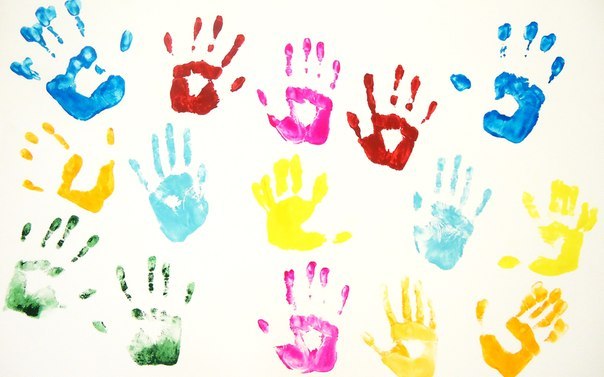 Тип проекта: социально-личностный, общественно-полезный, практико-ориентированный, краткосрочный.Срок реализации проекта: 1 месяц (22октября- 22 ноября)Авторы  проекта: Поликарпова Анна Сергеевна.Участники проекта: Дети старшей группы «Улыбка», родители, воспитатель.Эпиграф проекта:			Доброта нужна всем людям,			Пусть побольше добрых будет.			Говорят не зря при встрече			«Добрый день» и «Добрый вечер».			И не зря ведь есть у нас			Пожеланье «В добрый час».			Доброта – она от века			Украшенье человека.								(Архипова Л.М.)Актуальность проекта: В детском саду культура общения предусматривает выполнение ребенком норм и правил общения с  взрослыми и сверстниками, основанных на уважении и доброжелательности,  использованием соответствующего словарного запаса и форм общения, а также вежливое  поведение.Так как, в последнее время педагоги и родители все чаще с тревогой отмечают, что многие дошкольники испытывают серьезные трудности в общении со сверстниками. Ни для кого не секрет, что лучший друг для современного ребенка – это телевизор или компьютер, а любимое занятие – просмотр мультиков или компьютерные игры. Дети стали меньше общаться не только с взрослыми, но и друг с другом. От того, как сформированы навыки общения, умения управлять своими эмоциями во многом зависит характер будущих отношений дошкольников в социуме. Решив исправить сложившуюся ситуацию, я перед собой   поставила следующие задачи.Гипотеза проекта: «Если добрый ты, - это хорошо?»Цель проекта: Нравственное воспитание дошкольников посредством совершения добрых поступков. Научиться совершать добрые поступки.Задачи проекта:Способствовать нравственному и коммуникативному развитию дошкольников путем расширения кругозора детей и  обогащения словарного запаса речи детей;Развивать эмоции и мотивы, способствующие формированию коммуникативных умений и навыков; уважения к окружающим людям;Воспитывать гуманное, эмоционально-положительное, бережное отношение как к себе, так и к окружающим людям и ко всему окружающему миру ребенка;Учить детей быть внимательными к своим сверстникам, к близким людям, совершать для них добрые дела;Уточнить представления детей о добрых и злых поступках и их последствиях, развивать умения высказывать свою точку зрения;Побуждать детей к положительным поступкам и делам;Воспитывать желание оставлять «добрый след» о себе в сердцах и душах других людей.Направленность проекта: формирование интереса у ребенка к общественной жизни, бережного отношения к окружающему миру, познанию себя и себе подобных, воспитание гуманных чувств.Механизм оценивания:Наблюдения и беседы;Дидактические игры;Проблемные ситуации, поиск ответа на вопрос «Как поступить?»(ИКТ технологии);Формы реализации проекта:Занятия;Беседы;Оснащение предметно-пространственной среды;Работа с родителями.План реализации проекта.Список литературы:М.А. Васильева «Программа воспитания и обучения в детском саду»;О.В. Елецкая, Е.Ю. Вареница «День за днем говорим и растем: пособие по развитию детей раннего возраста» (М., 2007 г.);Давыдов В.В., Петровский В.А., Концепция дошкольного воспитания, «Дошкольное воспитание», 1989г., №5;Буре Р.С., Социально-нравственное воспитание дошкольников. Методическое пособие. М., 2011г.;Петрова В.И., Стульник Т.Д., Нравственное воспитание в детском саду: методическое пособие. М., 2010 г.;Те же, Этические беседы с детьми 4-7 лет. Методическое пособие. М., 2010 г.;Веракса Н.Е., Веракса А.Н., Проектная деятельность дошкольников. Методическое пособие. М., 2008 г.С.А. Козлова «Я-человек». М.»Школьная пресса».2003.ЭТАП:ВИДЫ ДЕЯТЕЛЬНОСТИ:1.ЦелеполаганиеПодготовка необходимого материала для реализации проекта;Подбор и изучение научной литературы Беседа «Добрый человек. Что это значит?» (рассказ как мы искали доброту)3.Работа с родителямиПлакат «Что такое добрым быть и уметь дружить»Выставка рисунков «Что такое доброта»Стихотворение про доброту и дружбу.4.Реализация проекта (обучающая деятельность)Чтение различной художественной литературы по теме «Доброта», решение проблемных ситуаций «Как поступить обсуждение поступков героев, , заучивание стихотворений о доброте наизусть, рассказывание стихотворений родным и близким; заучивание пословиц о доброте;Дидактические игры «Что такое хорошо, что такое плохо», «Как помочь другому человеку», «Я знаю добрые слова» и др.;Беседы «Как  порадовать маму», «Как мы можем позаботиться о старших», «Что значит быть добрым?»Этюды «Улыбнемся друг другу», «Скажи доброе слово другу», «Добрые ладошки»;Просмотр Музыкального видео клипа «Доброта»
Мультфильмов «Просто так» «Крепыш»
Беседа над содержанием.5.Реализация проекта (продуктивная деятельность)Конструирование из бумаги «Гирлянда добрых ладошек»; «Как мы няне помогали» (помощь в сервировке столов к обеду);«Как друг другу помогаем» (работа в парах);Конструирование из бумаги «Гирлянда добрых ладошек»; «Как мы няне помогали» (помощь в сервировке столов к обеду);«Как друг другу помогаем» (работа в парах);6.Итоги проектаИтоговое мероприятие.
Инсценировка сказки «Под грибом» В. Сутеева для младшей группы.Презентация проекта;7.Определение задач для новых проектовПродолжать воспитывать добрые дружеские отношения среди детей группы;Продолжать развивать эмоционально-положительное отношение ребенка к себе и окружающим;Создания пособий.